Ratio Tables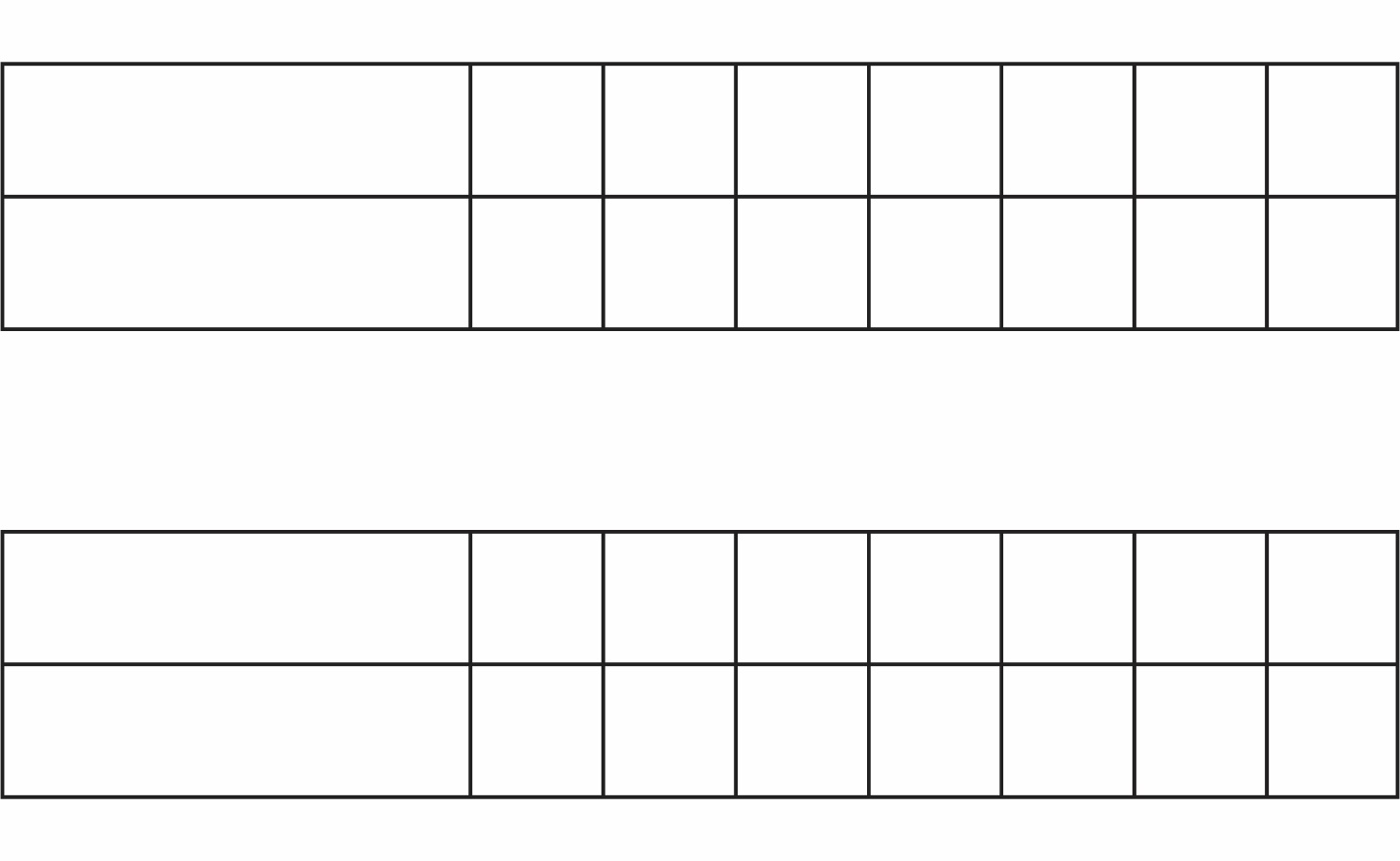 